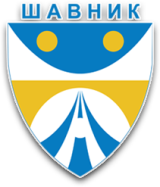 OPŠTINA ŠAVNIKSLUŽBA ZA POLJOPRIVREDU I RURALNI RAZVOJ                                                                   - ZAHTJEV-                                  Za odobravanje podrške pčelarima početnicimaPodnosilac zahtjeva                                                                                                                                                                                                    _______________________Podnosilac zahtjevaJMBGAdresa Kontakt. telDatum podnošenja zahtjevaDatum podnošenja zahtjevaDatum podnošenja zahtjevaDatum podnošenja zahtjevaDatum podnošenja zahtjevaDatum podnošenja zahtjevaDatum podnošenja zahtjevaDatum podnošenja zahtjevaDatum podnošenja zahtjevaDatum podnošenja zahtjevaDatum podnošenja zahtjevaDatum podnošenja zahtjevaDatum podnošenja zahtjevaDatum podnošenja zahtjevaBrojNeophodna dokumentacijaObilježiti sa xZahtjev za dodjelu podrškePredračunKopija lične karte Potvrda o kućnoj zajedniciPotvrda o mjestu prebivališta